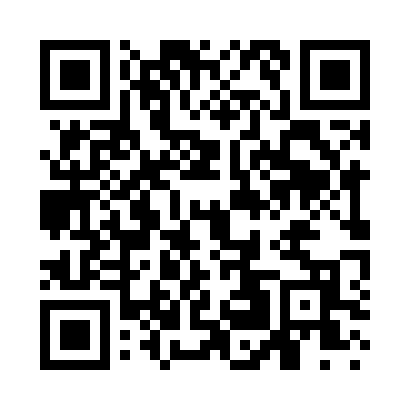 Prayer times for West Leechburg, Pennsylvania, USAMon 1 Jul 2024 - Wed 31 Jul 2024High Latitude Method: Angle Based RulePrayer Calculation Method: Islamic Society of North AmericaAsar Calculation Method: ShafiPrayer times provided by https://www.salahtimes.comDateDayFajrSunriseDhuhrAsrMaghribIsha1Mon4:135:521:225:228:5310:322Tue4:145:521:235:228:5310:313Wed4:145:531:235:228:5310:314Thu4:155:531:235:238:5310:305Fri4:165:541:235:238:5210:306Sat4:175:551:235:238:5210:297Sun4:185:551:245:238:5210:298Mon4:195:561:245:238:5110:289Tue4:205:561:245:238:5110:2810Wed4:215:571:245:238:5010:2711Thu4:225:581:245:238:5010:2612Fri4:235:591:245:238:4910:2513Sat4:245:591:245:238:4910:2414Sun4:256:001:245:238:4810:2315Mon4:266:011:255:238:4810:2216Tue4:276:021:255:238:4710:2217Wed4:286:031:255:238:4710:2118Thu4:296:031:255:228:4610:1919Fri4:316:041:255:228:4510:1820Sat4:326:051:255:228:4410:1721Sun4:336:061:255:228:4410:1622Mon4:346:071:255:228:4310:1523Tue4:366:081:255:228:4210:1424Wed4:376:091:255:218:4110:1225Thu4:386:091:255:218:4010:1126Fri4:396:101:255:218:3910:1027Sat4:416:111:255:218:3810:0828Sun4:426:121:255:208:3710:0729Mon4:436:131:255:208:3610:0630Tue4:456:141:255:208:3510:0431Wed4:466:151:255:198:3410:03